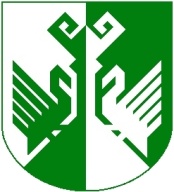 от 15 мая 2018 года № 177новой системе оплаты труда оперативных дежурных Единой дежурно - диспетчерской службы администрации муниципального образования «Сернурский муниципальный район»Во исполнение постановления Правительства Республики Марий Эл от 15 февраля 2013 г. № 36 «О новой системе оплаты труда работников Департамента экологической безопасности, природопользования и защиты населения Республики Марий Эл, и работников государственных учреждений, находящихся в его ведении» администрация муниципального образования «Сернурский муниципальный район» п о с т а н о в л я е т:Ввести новую систему оплаты труда оперативных дежурных Единой дежурно - диспетчерской службы администрации муниципального образования «Сернурский муниципальный район».Утвердить прилагаемое Положение об оплате труда оперативных дежурных Единой дежурно - диспетчерской службы администрации муниципального образования  «Сернурский муниципальный район».Рекомендовать финансовому отделу муниципального образования «Сернурский муниципальный район» предусмотреть финансирование расходов, связанных с реализацией настоящего постановления, на соответствующий финансовый год.4. Контроль за исполнением настоящего постановления возложить на заместителя главы администрации муниципального образования «Сернурский муниципальный район» по социальным вопросам Ямбаршеву Н.М.5.Настоящее постановление распространяется на правоотношения, возникшие с 1 января 2018 года.6. Настоящее постановление подлежит размещению на официальном сайте администрации Сернурского муниципального района в информационно-телекоммуникационной сети  Интернет.      Глава администрации                 Сернурского            муниципального района                                              С.АдигановИсполнитель: Садовина С.Э.(883633) 9-76-76СОГЛАСОВАНО:УТВЕРЖДЕНОпостановлением администрациимуниципального образования «Сернурский муниципальный район»от 15 мая 2018 г. № 177ПОЛОЖЕНИЕоб оплате труда оперативных дежурных Единой дежурно-диспетчерской службыадминистрации муниципального образования «Сернурский муниципальный район»I.Общие положения1.Настоящее Положение регулирует правоотношения по оплате труда оперативных дежурных Единой дежурно-диспетчерской службы администрации муниципального образования «Сернурский муниципальный район» (далее по тексту - оперативные дежурные) и определяет принципы оплаты труда оперативных дежурных, порядок формирования должностных окладов, а также выплат компенсационного и стимулирующего характера.Заработная плата оперативных дежурных (без учёта премий и иных стимулирующих выплат), устанавливаемая в соответствии с системой оплаты труда, не может быть меньше заработной платы (без учета премийиных стимулирующих выплаты), выплачиваемой на момент введения настоящего Положения, при условии сохранения объема трудовых обязанностей оперативных дежурных и выполнения ими работ той же квалификации.Настоящее Положение определяет:- размеры должностных окладов оперативных дежурных;- условия, размеры и порядок осуществления выплат компенсационного характера оперативным дежурным;- условия, размеры и порядок осуществления выплат стимулирующего характера оперативным дежурным.II. Порядок и условия оплаты труда1.Оплата труда оперативных дежурных, финансируемых из муниципального бюджета, устанавливается на основе:должностных окладов;выплат компенсационного характера;выплат стимулирующего характера.Установление выплат компенсационного и стимулирующего характера производится оперативным дежурным в пределах выделенных бюджетных ассигнований на оплату труда.Размеры окладов оперативных дежурныхРазмер должностного оклада старшего оперативного дежурного устанавливается в размере 6795 рубля.Размер должностного оклада оперативного дежурного устанавливается в размере 5632 рублей.IV. Выплаты компенсационного характера оперативным дежурным1.Оперативным дежурным устанавливаются следующие виды выплат компенсационного характера:- за работу в условиях, отклоняющихся от нормальных (работе в ночное время, выходные и нерабочие праздничные дни и при выполнении работ в других условиях, отклоняющихся от нормальных).- за работу в ночное время производится доплата из расчёта 35 процентов часовой тарифной ставки за каждый час работы в ночное время, ночным считается время с 22 до 6 часов.V. Выплаты стимулирующего характера оперативным дежурным1. К выплатам стимулирующего характера относятся:выплаты за интенсивность и высокие результаты работы - надбавка за обеспечение высокого уровня оперативно-технической готовности — до 30 процентов от должностного оклада;выплаты за выслугу лет — ежемесячная надбавка:Назначение процентной надбавки за выслугу лет производится на основании распоряжения главы администрации муниципального образования «Сернурский муниципальный район».Порядок исчисления периодов работы, дающего оперативному дежурному право на получение процентной надбавки за выслугу лет приведен в приложении к настоящему Положению;премиальные выплаты по итогам работыВыплата премии осуществляется по итогам работы за определенный период (месяц, квартал, иной период текущего года) в целях усиления их материальной заинтересованности в своевременном и добросовестном исполнении должностных обязанностей и повышения уровня ответственности за порученный участок работы.Основными показателями для выплаты ежемесячной премии оперативным дежурным являются:качественное исполнение своих должностных обязанностей;обеспечение своевременного сбора, обобщения и анализа информации об угрозе возникновения чрезвычайных ситуаций на территории Сернурского муниципального района;своевременное представление формализованных документов в ФКУ «ЦУКС ГУ МЧС России по Республике Марий Эл», Комитет гражданской обороны и защиты населения Республики Марий Эл;выполнение поручений главы администрации района, заместителей главы администрации, руководителя отдела ГОЧС и экологической безопасности администрации;соблюдение трудовой дисциплин.Конкретные размеры премий оперативным дежурным определяютсясоответствии с личным вкладом в выполнение задач, стоящих перед Единой дежурно-диспетчерской службы, в пределах средств, предусматриваемых на эти цели фондом оплаты труда, и максимальными размерами не ограничиваются.Премия выплачивается на основании решения главы администрации и оформляется распоряжением администрации муниципального образования «Сернурский муниципальный район».Премия может быть снижена:за наличие обоснованных жалоб населения района на работу Единой дежурно-диспетчерской службы — на 5 % за каждый случай;за неисполнение в срок или некачественное выполнение поручений главы администрации района, заместителей главы администрации, руководителя отдела ГОЧС и эколгической безопасности администрации— на 5 %;за некачественную подготовку формализованных документов— на 10 %.Премия не выплачивается :за совершение дисциплинарного проступка при объявлении замечания, выговора;при совершении дисциплинарного проступка, за который в качестве дисциплинарного взыскания применено увольнение по соответствующим основаниям.Оперативным дежурным выплачивается годовая премия за добросовестное исполнение должностных (трудовых) обязанностей по итогам календарного года в размере до двух должностных окладов.Годовая премия выплачивается в целях обеспечения материальной заинтересованности работников в своевременном и качественном выполнении своих должностных (трудовых) обязанностей, повышении ответственности за порученный участок работы.Право на получение годовой премии имеют все оперативные дежурные Единой дежурно-диспетчерской службы, в том числе принятые на работу на условиях совместительства.Годовая  премия  выплачивается  на  основании  распоряжения администрации муниципального образования «Сернурский муниципальный район»  пропорционально отработанному времени в году. При этом размер годовой премии исчисляется путём деления полной суммы годовой премии за год на количество календарных дней в этом году и умножения на количество календарных дней периода работы в этом же году.Годовая премия начисляется в декабре календарного года и выплачивается с расчетом оплаты труда за вторую половину декабря.Годовая премия не выплачивается оперативным дежурным:  заключившим трудовой договор на срок до двух месяцев; находящимся в отпуске по уходу за ребёнком.Оперативным дежурным могут производиться иные выплаты компенсационного и стимулирующего характера, установленные нормативными актами Российской Федерации.Денежные средства, предусмотренные для выплат стимулирующего характера по вакантным должностям Единой дежурно-диспетчерской службы, могут быть использованы на стимулирующие выплаты другим работникам Единой дежурно-диспетчерской службы при наличии экономии фонда оплаты труда по Единой дежурно-диспетчерской службы оперативным дежурнымVI. Порядок формирования фонда оплаты трудаоперативных дежурныхФонд оплаты труда оперативных дежурных формируется в расчете на штатную численность работников на календарный год. Штатное расписание Единой дежурно-диспетчерской службы утверждается главой администрации района и включает в себя все должности Единой дежурно-диспетчерской службы  с указанием размеров их должностных окладов.При формировании фонда оплаты труда оперативных дежурных Единой дежурно-диспетчерской службы предусматриваются средства в расчете на год:на выплаты должностных окладов — в размере 12 должностных окладов;на выплаты компенсационного характера — в размере до двух должностных окладов;на выплаты стимулирующего характера — в размере до 12 должностных окладов.Экономия средств фонда оплаты труда оперативных дежурных Единой дежурно-диспетчерской службы, образовавшаяся в результате проведения исполнения сметы доходов и расходов, а также в результате проведения мероприятий по оптимизации штатного расписания Единой дежурно-диспетчерской службы, направляется на осуществление выплат стимулирующего характера, оказание отдельных видов единовременной материальной помощи в соответствии с локальными нормативными актами администрации района. Решение об оказании материальной помощи оперативному дежурному и ее конкретных размерах принимает глава администрации района на основании письменного заявления оперативного дежурного.ПРИЛОЖЕНИЕ          к  Положению об оплате труда оперативных дежурных Единой дежурно -                             диспетчерской службы администрации муниципального образования «Сернурский муниципальный  район»Выплата ежемесячной надбавки за выслугу лет к должностному окладу (далее- ежемесячная надбавка) оперативных дежурных Единой дежурно-диспетчерской службы производится дифференцировано в зависимости от общего стажа работы, дающего право на получение этой надбавки, в следующих размерах:В общий стаж работы, дающий право на получение ежемесячной надбавки, включается:-время военной службы и службы в органах внутренних дел, учреждениях и органах уголовно-исполнительной системы Министерства юстиции Российской Федерации, Государственной противопожарной службы, Министерства Российской Федерации по делам гражданской обороны, чрезвычайным ситуациям и ликвидации последствий стихийных бедствий, федеральных органах полиции и таможенных органах Российской Федерации;-время работы в органах местного самоуправления на различных должностях, организациях жилищно-коммунальной сферы.Стаж работы для выплаты ежемесячной надбавки устанавливаетсякалендарном исчислении.Ежемесячная надбавки за выслугу лет начисляется исходя из должностного оклада без учета доплат, надбавок, компенсационных выплат и выплачивается ежемесячно пропорционально отработанному времени одновременно с заработной платой.При временном заместительстве ежемесячная надбавка начисляется на должностной оклад, установленный по основной работе.Оперативным дежурным Единой дежурно-диспетчерской службы, работающих в администрации района по совместительству, ежемесячная надбавка не устанавливается.Ежемесячная надбавка учитывается во всех случаях исчисления средней заработной платы и выплачивается с момента возникновения права на назначение этой надбавки.В том случае, если у работника Единой дежурно-диспетчерской службы право на назначение ежемесячной надбавки наступило в период исполнения служебных обязанностей при переподготовке или повышении квалификации с отрывом от работы в учебном учреждении, за работником Единой дежурно-диспетчерской службы сохраняется средняя заработная плата и в других аналогичных случаях, при которых за работником сохраняется средний заработок, ему устанавливается ежемесячная надбавка с момента наступления этого права и производится соответствующий перерасчет средней заработной платы.7.Назначение ежемесячной надбавки оперативным дежурным Единой дежурно-диспетчерской службы производится распоряжением администрации муниципального образования «Сернурский муниципальный район».При увольнении работника ежемесячная надбавка начисляется пропорционально отработанному времени и ее выплата производится при окончательном расчете.Основанием для определения общего стажа работы, дающего право на получение ежемесячной надбавки, является трудовая книжка, а также документы, удостоверяющие наличие стажа работы (службы), дающего право на ежемесячную надбавку.ШЕРНУРМУНИЦИПАЛЬНЫЙ  РАЙОНЫНАДМИНИСТРАЦИЙЖЕАДМИНИСТРАЦИЯ СЕРНУРСКОГО МУНИЦИПАЛЬНОГОРАЙОНАПУНЧАЛПОСТАНОВЛЕНИЕЗаместитель главы администрации по социальным вопросам                                                   Н.М. Ямбаршева15.05.2018 Руководитель финансового отдела МО «Сернурский муниципальный район»                                                       В.В.Рябинина  15.05.2018Ознакомлены:Руководитель отдела финансирования и бухгалтерского учета администрации                                                     Л.В. Соловьева15.05.2018при выслугу лет:при выслугу лет:в процентах от должностного оклада:свыше 1года5 процентовсвыше 3лет10 процентовсвыше 5лет15 процентовсвыше 10 летсвыше 10 лет20 процентовсвыше 15 летсвыше 15 лет30 процентовсвыше 1года5 процентовсвыше 3лет10 процентовсвыше 5лет15 процентовсвыше 10 летсвыше 10 лет20 процентовсвыше 15 летсвыше 15 лет30 процентов